  1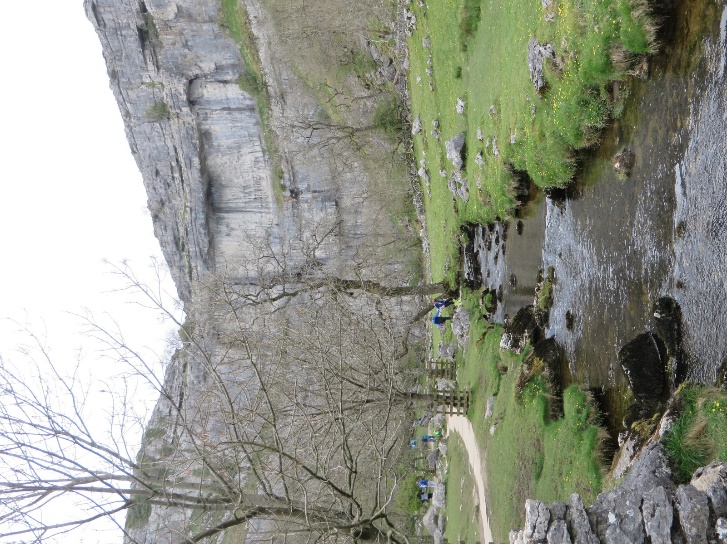  2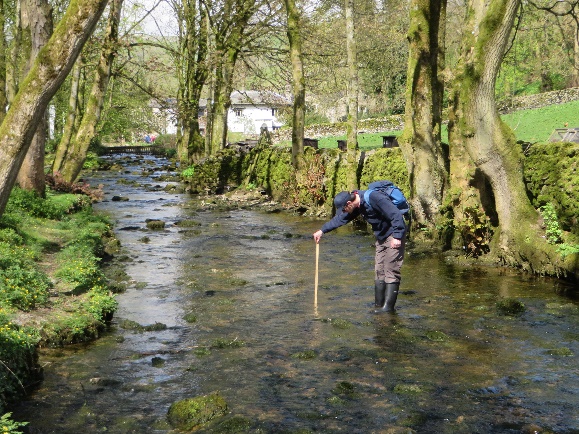  3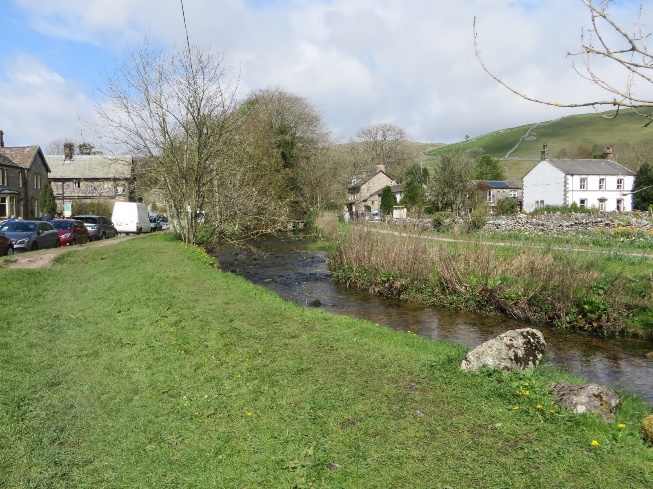  4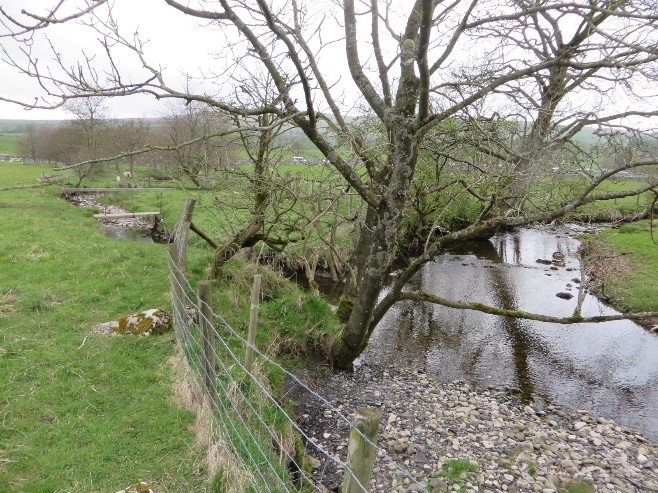  5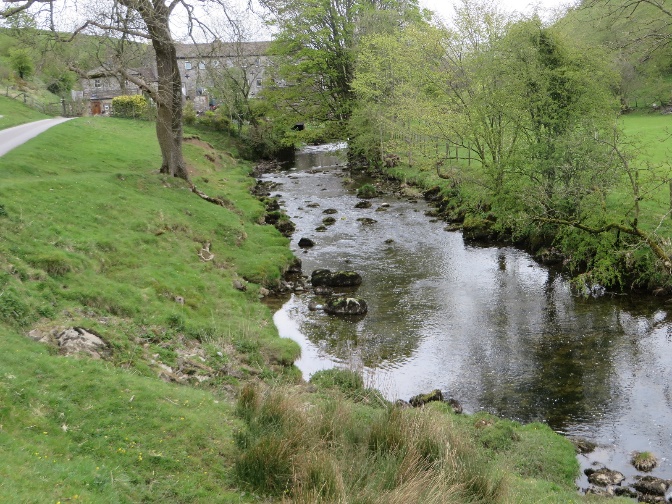  6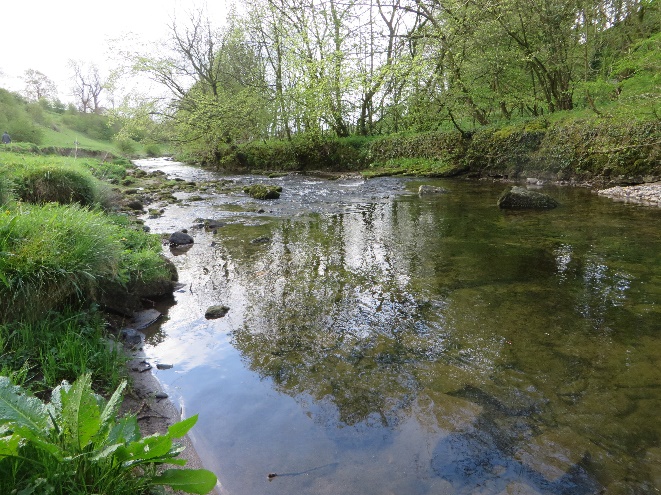  7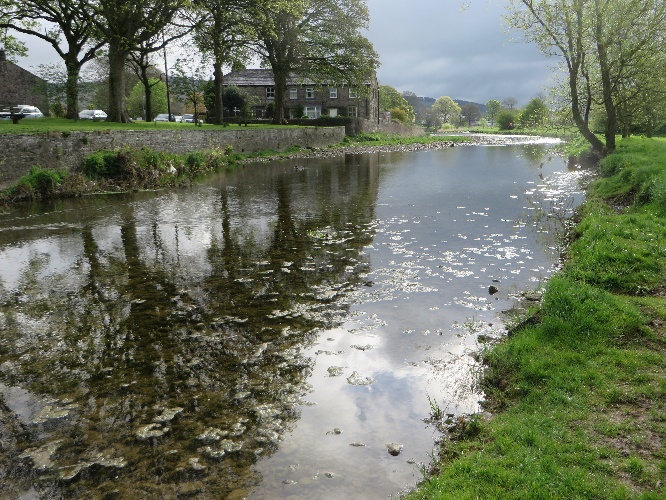 Photos along Malham BeckNear to the base of Malham Cove.Just upstream of the bridge in Malham.Opposite the car park in Malham.Translands Beck flowing into Malham Beck.Scalegill Mill, north of Hanlith.Airton.Gargrave.